Libres, Pue., a _____ de _______________ de _____.PERSONAL ACADÉMICO DEL ITS LIBRESPRESENTEPor medio del presente le informo que el/la alumno(a) ___________________________________________,  del _____ semestre grupo ____ de la Ingeniería en ___________________________, no asistió a clases del día _______________________________________ del presente año, por motivos de  ____________________________________________________________________________________.Lo anterior es con la finalidad de que el/la alumno(a) en cuestión, no se vea afectado(a) en sus asistencias y demás actividades académicas.Sin más por el momento y esperando contar con su comprensión y apoyo, quedo a sus apreciables órdenes y le doy las más sinceras gracias por su atención.Sistema de Gestión de la CalidadLibres, Pue., a _____ de _______________ de _____.PERSONAL ACADÉMICO DEL ITS LIBRESPRESENTEPor medio del presente le informo que el/la alumno(a) ___________________________________________,  del _____ semestre grupo ____ de la Ingeniería en ___________________________, no asistió a clases del día _______________________________________ del presente año, por motivos de  ____________________________________________________________________________________.Lo anterior es con la finalidad de que el/la alumno(a) en cuestión, no se vea afectado(a) en sus asistencias y demás actividades académicas.Sin más por el momento y esperando contar con su comprensión y apoyo, quedo a sus apreciables órdenes y le doy las más sinceras gracias por su atención.Sistema de Gestión de la Calidad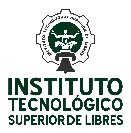 INSTITUTO TECNOLÓGICO SUPERIOR DE LIBRESOrganismo Público Descentralizado del Gobierno del Estado de Pueblajustificante académicoNo. de RegistroR18-PO-SGC-16INSTITUTO TECNOLÓGICO SUPERIOR DE LIBRESOrganismo Público Descentralizado del Gobierno del Estado de Pueblajustificante académicoVigencia a partir de: 12/Febrero/2019INSTITUTO TECNOLÓGICO SUPERIOR DE LIBRESOrganismo Público Descentralizado del Gobierno del Estado de Pueblajustificante académicoPág. 1 de 1ValidaAtentamenteAutorizaMTRA. DIANA M. GONZÁLEZ DELGADONombre y firma del Tutor(a)Nombre y Firma del Jefe(a) de DivisiónNombre y Firma del Subdirector(a) Académico(a)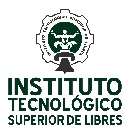 INSTITUTO TECNOLÓGICO SUPERIOR DE LIBRESOrganismo Público Descentralizado del Gobierno del Estado de Pueblajustificante académicoNo. de RegistroR18-PO-SGC-16INSTITUTO TECNOLÓGICO SUPERIOR DE LIBRESOrganismo Público Descentralizado del Gobierno del Estado de Pueblajustificante académicoVigencia a partir de: 12/Febrero/2019INSTITUTO TECNOLÓGICO SUPERIOR DE LIBRESOrganismo Público Descentralizado del Gobierno del Estado de Pueblajustificante académicopág. 1 de 1ValidaAtentamenteAutorizaMTRA. DIANA M. GONZÁLEZ DELGADONombre y firma del Tutor(a)Nombre y Firma del Jefe(a) de DivisiónNombre y Firma del Subdirector(a) Académico(a)